Publicado en Andorra el 13/09/2018 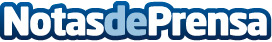 Nivoria desarrolla la promoción digital del espectáculo ‘Diva’ del Cirque du Soleil en AndorraA lo largo de seis años, la agencia de marketing online ha conseguido generar 500.000 reservas de entradas para este proyecto consolidado de Andorra TurismeDatos de contacto:Gabinete de Comunicación de NIVORIA932374988Nota de prensa publicada en: https://www.notasdeprensa.es/nivoria-desarrolla-la-promocion-digital-del Categorias: Internacional Comunicación Marketing Entretenimiento Turismo E-Commerce http://www.notasdeprensa.es